COLLEGE OF ENGINEERING & TECHNOLOGY,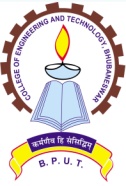 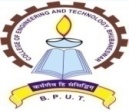                (AN AUTONOMOUS & CONSTITUENT COLLEGE OF BPUT, ODISHA)TECHNO CAMPUS, MAHALAXMI VIHARBHUBANESWAR-751029NAAC ‘A’Ref. No. 2076  /CET	            Date:	31/07/2019				Prof. P.K.Patra											PRINCIPALADMISSION NOTICE VACANT SEAT POSITION FOR2-YEAR MASTER OF SCIENCE (M.Sc.)PROGRAMME – 2019 AFTER 1ST PHASE ADMISSION ON DT. 30.07.2019The admission for Wait-listed (1st phase) candidates against the above vacant seats will be held on dt. 06.08.2019. The details and the list of wait-listed candidates are notified in our college website www.cet.edu.in on dated 25.07.2019.Sd/-PRINCIPALSL. NO.NAME OF PROGRAMMESEAT FILLED UP ON 30.07.2019SEAT VACANT12-Yr. M.Sc. inApplied ChemistrySC – 01SC – 0112-Yr. M.Sc. inApplied ChemistryST – 02ST – 0012-Yr. M.Sc. inApplied ChemistryGENERAL - 10GENERAL - 0622-Yr. M.Sc. inApplied PhysicsSC – 01SC – 0122-Yr. M.Sc. inApplied PhysicsST – 01ST – 00 (No ST candidates)22-Yr. M.Sc. inApplied PhysicsGENERAL - 08GENERAL - 0932-Yr. M.Sc. in Mathematics & ComputingSC - 02SC – 0032-Yr. M.Sc. in Mathematics & ComputingGENERAL - 11GENERAL - 07